АДМИНИСТРАЦИЯ ЛЕНИНСКОГО СЕЛЬСКОГО ПОСЕЛЕНИЯ УСТЬ-ЛАБИНСКОГО РАЙОНАП О С Т А Н О В Л Е Н И Еот 19.03.2020г.			  хутор Безлесный	                                               № 13Об утверждении реестра  парковок на автомобильных дорогах общего пользования местного значения на территории Ленинского сельского поселения Усть-Лабинского районаВ соответствии с положениями Федерального закона  от 06.10.2003 года № 131-ФЗ «Об общих принципах организации местного самоуправления в Российской Федерации», на основании инвентаризационной описи №1 от 13.03.2020г., постановляю:1. Утвердить реестр парковок на автомобильных дорогах общего пользования местного значения на территории Ленинского сельского поселения Усть-Лабинского района, в соответствии с Приложением.2. Контроль за исполнением настоящего постановления возложить на главу Ленинского  сельского поселения Усть-Лабинского района  В.П. Авджян.4. Постановление вступает в силу со дня его подписания.Глава Ленинского сельскогопоселения Усть-Лабинского района                                   В.П. АвджянПриложение УТВЕРЖДЕНпостановлением администрации Ленинского  сельского поселенияУсть-Лабинского  районаот 19.03.2020г. № 13РЕЕСТР парковок на автомобильных дорогах общего пользования местного значенияна территории Ленинского сельского поселения Усть-Лабинского районаГлава Ленинского сельскогопоселения Усть-Лабинского района                                   В.П. Авджян№ п/пАдрес местонахождения парковкиОписание парковкиОснование внесения парковки в реестрДата внесения парковки в реестрПримечание1Краснодарский Край, Усть-Лабинский район, х. Безлесный, ул. Красная,131, магазин «Смак»Общая площадь – 56 кв.м.;Количество парковочных мест-4 шт.;Наличие парковочных мест для инвалидов- 1шт.;наличие средств организации дорожного движения: разметка Инвентаризационная опись №1 от 13.03.2020г.13.03.20202Краснодарский Край, Усть-Лабинский район, х. Безлесный, ул. Красная,64, здание Дома культурыОбщая площадь – 64 кв.м.;Количество парковочных мест-8 шт.;Наличие парковочных мест для инвалидов- 2 шт.;наличие средств организации дорожного движения: разметка, знак «Парковка» Инвентаризационная опись №1 от 13.03.2020г.13.03.20203Краснодарский Край, Усть-Лабинский район, х. Безлесный, ул. Красная,62, контора ООО «ОПХ им. К.А. Тимирязева» Общая площадь – 325 кв.м.;Количество парковочных мест-19 шт.;Наличие парковочных мест для инвалидов- 3 шт.;наличие средств организации дорожного движения: разметка, знак «Парковка» Инвентаризационная опись №1 от 13.03.2020г.13.03.20204Краснодарский Край, Усть-Лабинский район, х. Безлесный, ул. Красная,66, здание МКУ СОШ №18Общая площадь – 190 кв.м.;Количество парковочных мест-15 шт.;Наличие парковочных мест для инвалидов- 2 шт.;наличие средств организации дорожного движения: отсутствуютИнвентаризационная опись №1 от 13.03.2020г.13.03.2020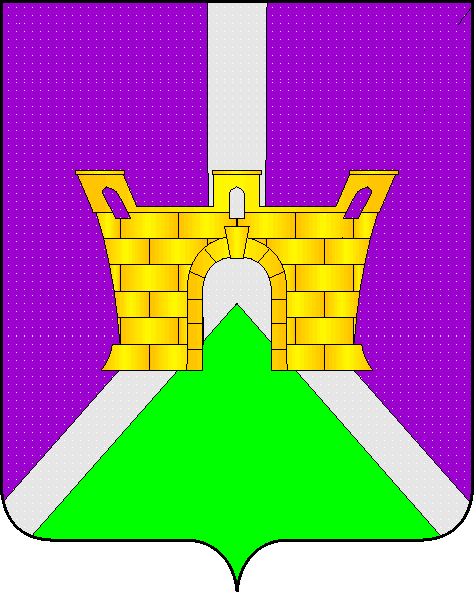 